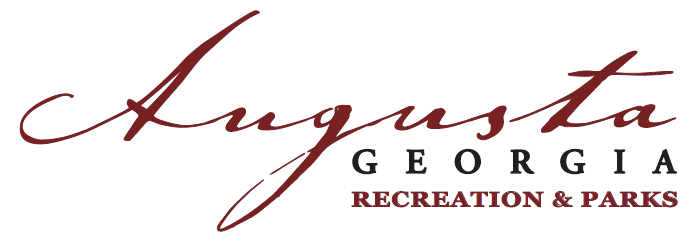 2018 GRPA Class A/B 14 & Under Boys Baseball State Tournament-July 11 - 15Diamond Lakes Regional Park Augusta, GA 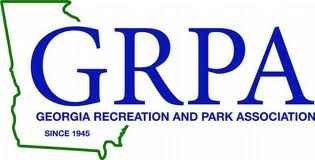 Team Entry Fee:  $250.00 (Double Elimination)(*Checks are to be made payable to Augusta Recreation and Parks Department or ARPD)                               Dear Coaches and Players:On behalf of the Augusta Recreation and Parks Department, we would like to congratulate you on qualifying for the Georgia Recreation and Park Association (GRPA) Class “A/B” 14 and Under Boys Baseball State Tournament.  Enclosed is a tournament information sheet containing the basic information for the 2018 tournament as well as a motel list.  Please review all of the information upon receipt.  Should you have any questions or need any additional information, please do not hesitate to contact us.We are excited to be the 2018 GRPA Class “A/B” 14 and Under Boys Baseball State Tournament host and we look forward to seeing you in the very near future.  Good luck to all of you!Sincerely,Bobby MartinAthletic ManagerAugusta Recreation and Parks Department706-796-5025-Office706-836-7560-Cell.rmartin@augustaga.govDirections to Diamond Lakes Regional Park from Highway 1
To:  Diamond Lakes Regional Park:Travel north on Highway 1 to Tobacco Road.  Take the Tobacco Road ramp and turn slight right on to Tobacco Road.  Travel approximately 2.7 miles to Windsor Spring Road.  Turn right on to Windsor Spring Road and travel approximately 1 ½ miles.  Diamond Lakes Regional Park will be on your right.  Directions to Diamond Lakes Regional Park from Highway 25
To:  Diamond Lakes Regional Park:
Travel north on Highway 25 to Tobacco Road.  Turn left on to Tobacco Road.  Travel approximately 3 miles to Windsor Spring Road.  Turn left on to Windsor Spring Road and travel approximately 1 ½ miles.  Diamond Lakes Regional Park will be on your right.  
Directions to Diamond Lakes Regional Park from Interstate 20
To:  Diamond Lakes Regional Park:
Travel east on Interstate 20 to Bobby Jones Expressway (I-520) Exit 196A.  Travel on Bobby Jones Expressway to the Windsor Spring Road Exit 7.  Merge right on to Windsor Spring Road and travel approximately 5 ½ miles. Diamond Lakes Regional Park will be on your right.  
 
2018 GRPA 14 AND UNDER BOYS BASEBALLCLASS “A/B” STATE CHAMPIONSHIPJULY 10TH – JULY 14TH, 2018WHAT:		GRPA State Class “A/B” 14 and Under Boys BaseballWHEN:		Tuesday, July 10th – Saturday, July 14thWHERE:		4335 Windsor Spring Rd.Hephzibah, GA 30815FEE:			$250.00 Payable To:Augusta Recreation and Parks DepartmentP.O. Box 5605 * Augusta, GA 30916RULES:	Tournament play will be governed the current rules and regulations of the GHSA Constitution and by-laws and the National Federation, National Alliance Edition, Baseball Rules with the exceptions found in the GRPA Athletic Manual. (See pages 92-105 of GRPA Manual)OFFICIALS:	Two (2) registered GHSA officials.TIME LIMIT:	There will be a two (2) hour time limit on all games.  Exception:  There is no time limit on the championship and if necessary games.COIN TOSS:	Tournament Director or appointed staff person will conduct coin toss 30 minutes prior to game time.UNIFORMS:	Governed by GRPA State Athletic Manual.  (Page 99-100, Section B)RUN RULE:	15 after 3; 12 after 4; 8 after 5.  (including championship games)ROSTERS:	Each team must have a GRPA certified team roster signed by the agency director of the department represented.GAME BALLS:	Game balls will be furnishedTOURNAMENT	Bobby Martin 					DIRECTOR:	Augusta Recreation and Parks 		 706-826-1354					NOTE:			GAME TIME IS FORFEIT TIMEENTRY FEE:		$3.00 per day; Children 6 and under are free2018 GRPA 14 & Under Boys BaseballContact Information FormTeam Name:  _______________________________________________Coach:  ___________________________________________________Address:  _________________________________________________City:  _____________________________________   State: _________Cell Phone:  ________________________________________________Motel Where Team Is Staying:  ___________________________________Number of Rooms Reserved:  ____________________________________Number of Nights Reserved:  ____________________________________Please list the name(s) of the people in which the rooms are reserved:	________________________________________________	________________________________________________	________________________________________________	________________________________________________	________________________________________________	________________________________________________Thank you for your participation!